ВСЕРОССИЙСКАЯ ОЛИМПИАДА ШКОЛЬНИКОВ2020–2021 учебный годШкольный этапМатематика   8 класс8.1. Голова рыбы весит столько, сколько хвост и половина туловища, туловище — столько, сколько голова и хвост вместе. Хвост весит 1 кг. Сколько весит рыба? 8.2. Дан числовой ребус:     ТЭТА+БЭТА=ГАММА.     (Разным буквам соответствуют разные цифры, одинаковым – одинаковые.) Найдите все его решения и докажите, что других нет. 8.3. Каково отношение площади закрашенной части к белой (вершины всех квадратов за исключением самого большого находятся в серединах соответствующих сторон)?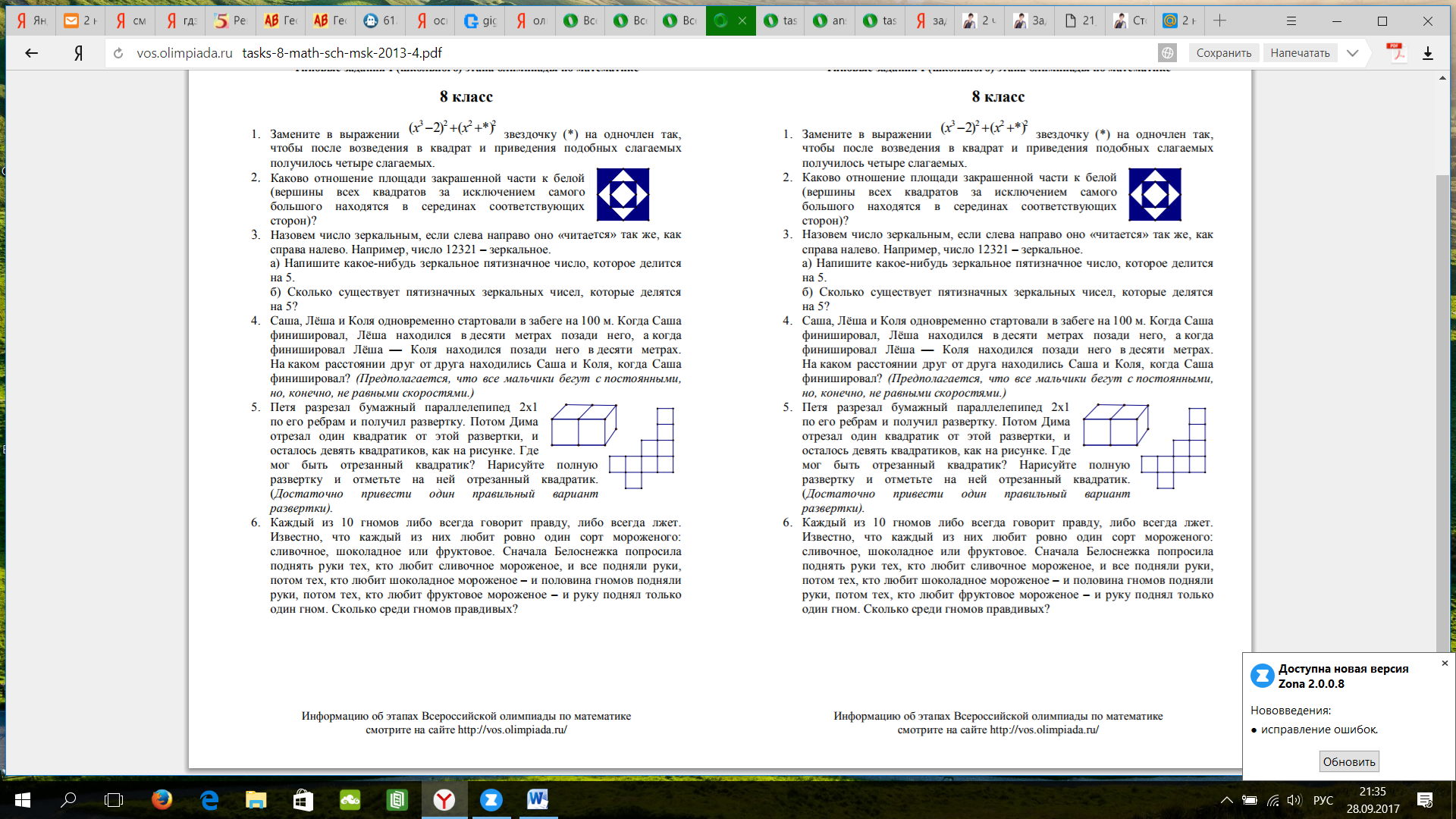 8.4. В пятиугольной звезде, изображенной на рисунке, АСЕ =  АDB и DBЕ =  BEC. Известно также, что BD = CE. Докажите, что  ACD =  ADC.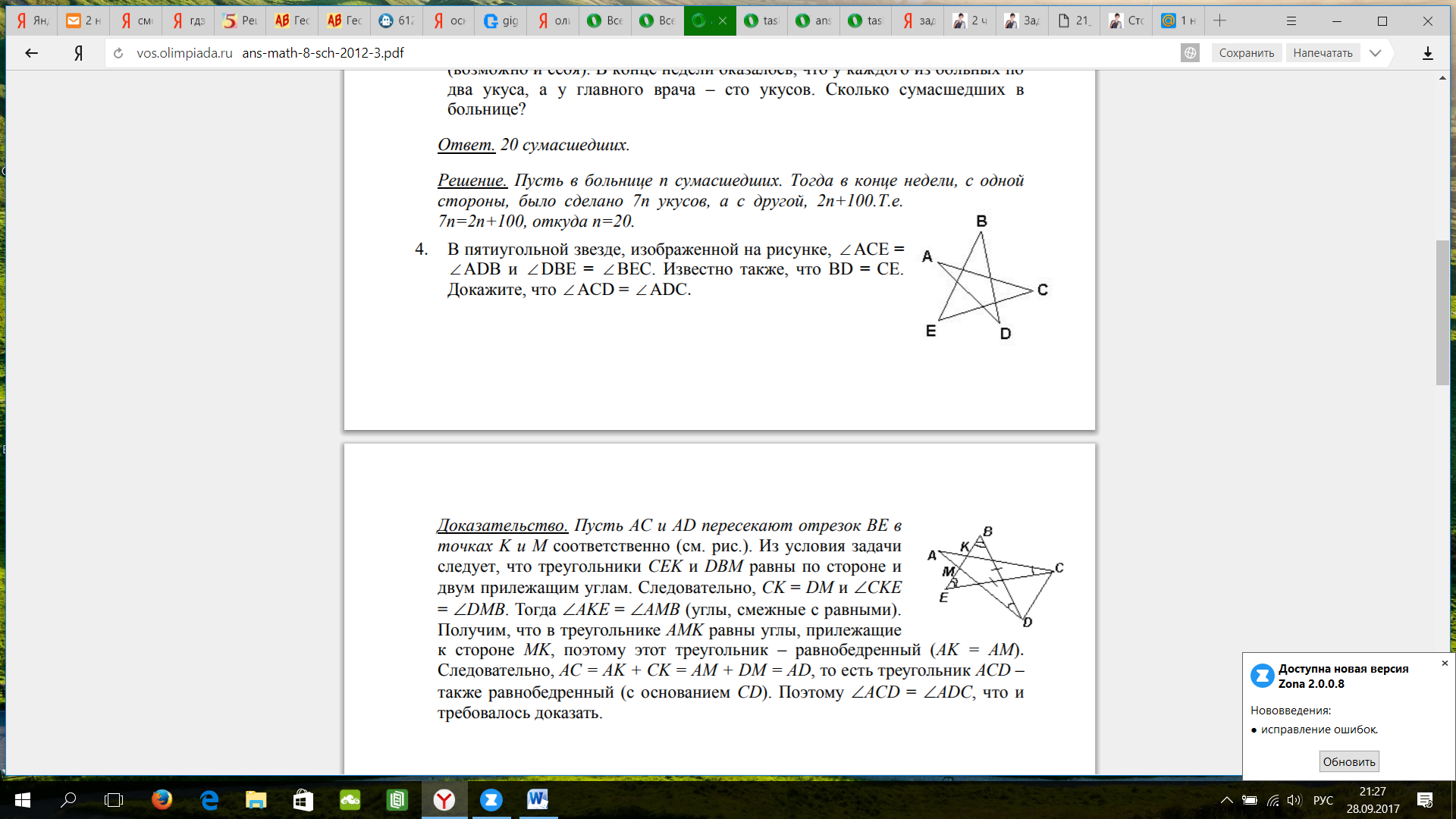 8.5. Каждый из 10 гномов либо всегда говорит правду, либо всегда лжет. Известно, что каждый из них любит ровно один сорт мороженого: сливочное, шоколадное или фруктовое. Сначала Белоснежка попросила поднять руки тех, кто любит сливочное мороженое, и все подняли руки, потом тех, кто любит шоколадное мороженое – и половина гномов подняли руки, потом тех, кто любит фруктовое мороженое – и руку поднял только один гном. Сколько среди гномов правдивых?ВСЕРОССИЙСКАЯ ОЛИМПИАДА ШКОЛЬНИКОВ2020–2021 учебный годШкольный этапМатематика   8 класс8.1. Голова рыбы весит столько, сколько хвост и половина туловища, туловище — столько, сколько голова и хвост вместе. Хвост весит 1 кг. Сколько весит рыба? 8.2. Дан числовой ребус:     ТЭТА+БЭТА=ГАММА.     (Разным буквам соответствуют разные цифры, одинаковым – одинаковые.) Найдите все его решения и докажите, что других нет. 8.3. Каково отношение площади закрашенной части к белой (вершины всех квадратов за исключением самого большого находятся в серединах соответствующих сторон)?8.4. В пятиугольной звезде, изображенной на рисунке,  АСЕ =  АDB и DBЕ =  BEC. Известно также, что BD = CE. Докажите, что  ACD =  ADC.8.5. Каждый из 10 гномов либо всегда говорит правду, либо всегда лжет. Известно, что каждый из них любит ровно один сорт мороженого: сливочное, шоколадное или фруктовое. Сначала Белоснежка попросила поднять руки тех, кто любит сливочное мороженое, и все подняли руки, потом тех, кто любит шоколадное мороженое – и половина гномов подняли руки, потом тех, кто любит фруктовое мороженое – и руку поднял только один гном. Сколько среди гномов правдивых?